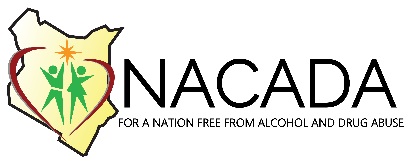 TRAINING BOOKING FORM PAYMENT: Deposit the course fee in the account below: Account Name: National Authority for the Campaign Against Alcohol and Drug Abuse (NACADA) Account No.: 0180296330592 Bank: Equity Bank Bank Code: 068 Swift Code: EQBLKENA Branch: Community Pin: P051211631H VAT: N/A (Appointed Agency) Registered Office: NSSF BuildingPlease return complete form by email via training@nacada.go.keNATIONAL AUTHORITY FOR THE CAMPAIGN AGAINST ALCOHOL AND DRUG ABUSEP.O.BOX 10774, 00100 GPO NAIROBI. NSSF BUILDING, BLOCK A, EASTERN WING, 18TH FLOOR TELEPHONE (020)2721997/3; email ceo@nacada.go.ke INDIVIDUAL BOOKING DETAILSINDIVIDUAL BOOKING DETAILSParticipant name Employer Mobile number Email address County Type of training Training dates booked Date of payment ORGANIZATION/GROUP BOOKING DETAILSORGANIZATION/GROUP BOOKING DETAILSORGANIZATION/GROUP BOOKING DETAILSORGANIZATION/GROUP BOOKING DETAILSName of contact person Mobile number Email address of contact person Organization CountyNumber of participantsName, Telephone and email addresses of participants Name Tel. No Email address Name, Telephone and email addresses of participants Type of training Training dates booked Date of payment 